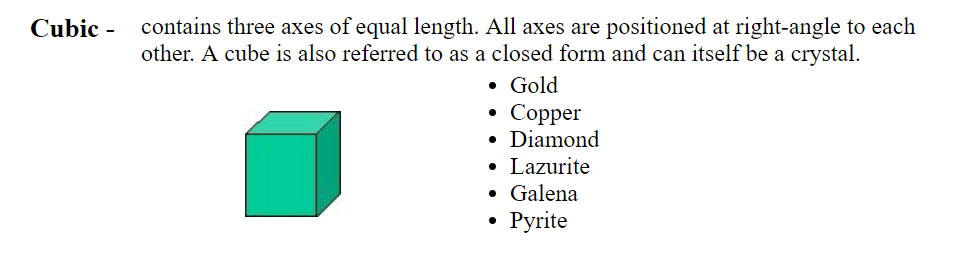 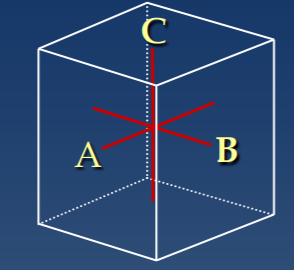 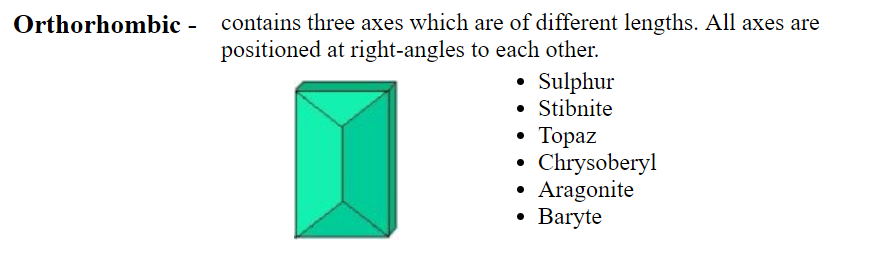 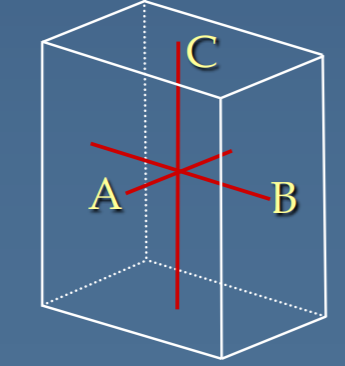 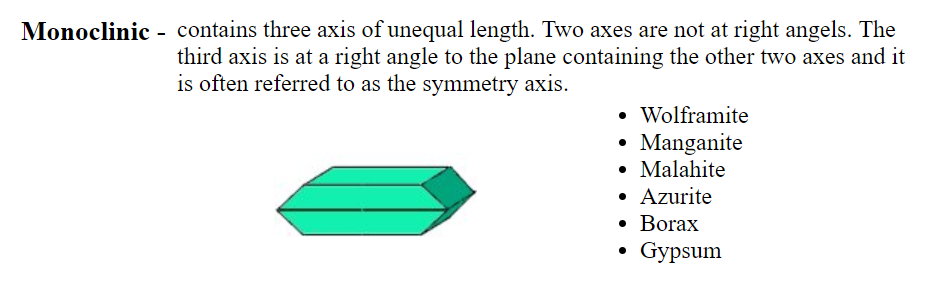 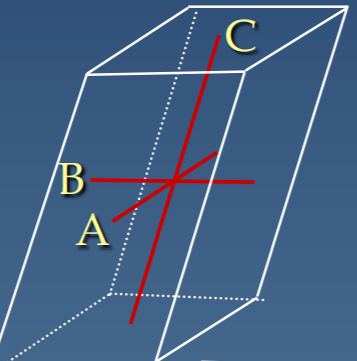 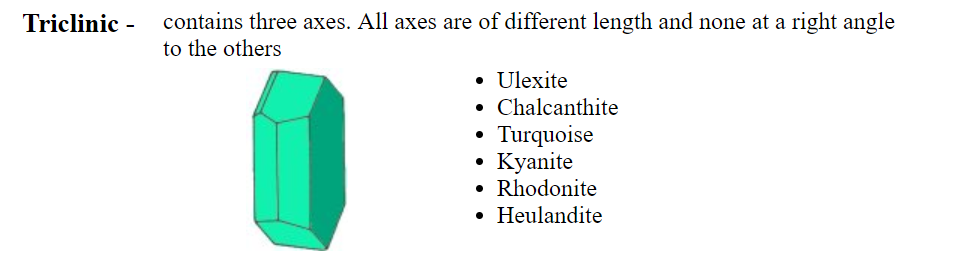 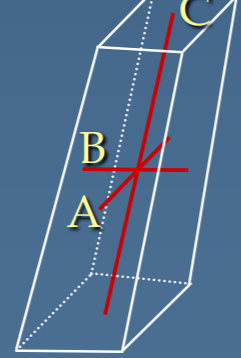 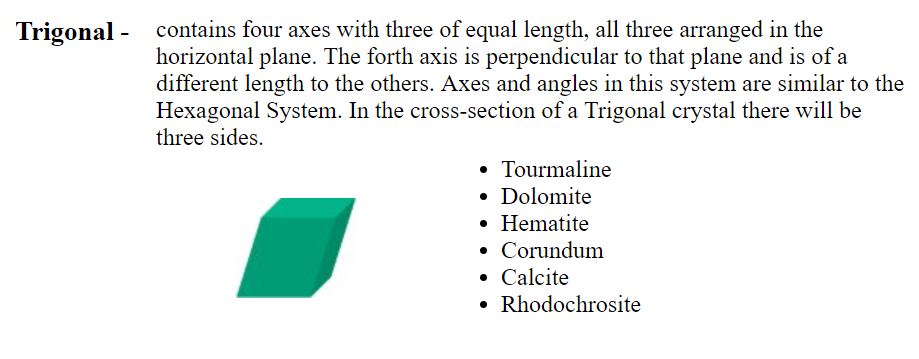 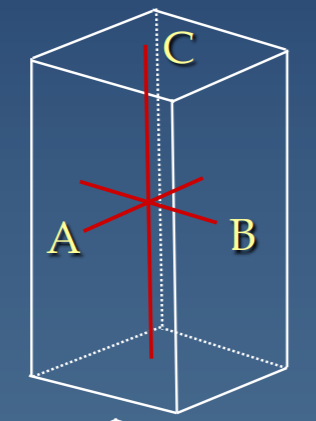 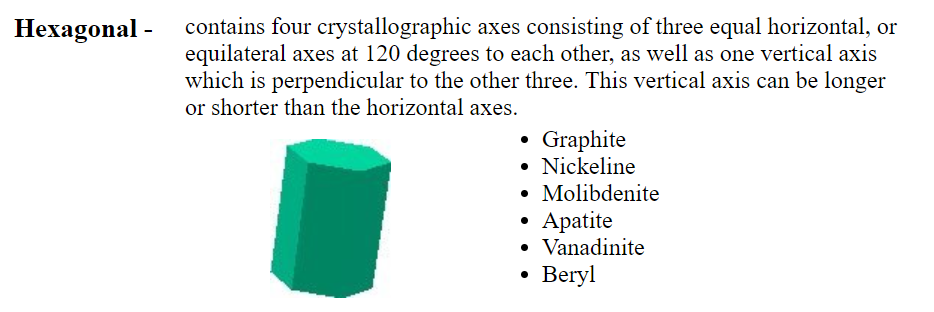 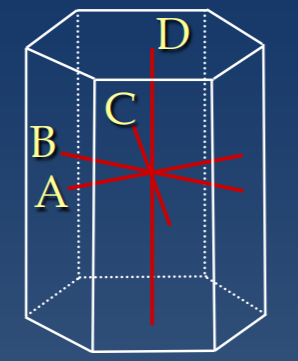 MINERAL GROWTH								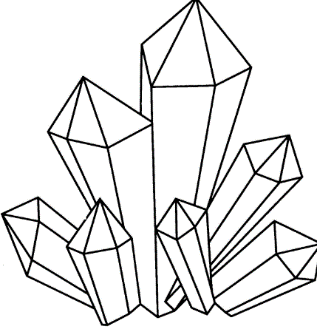 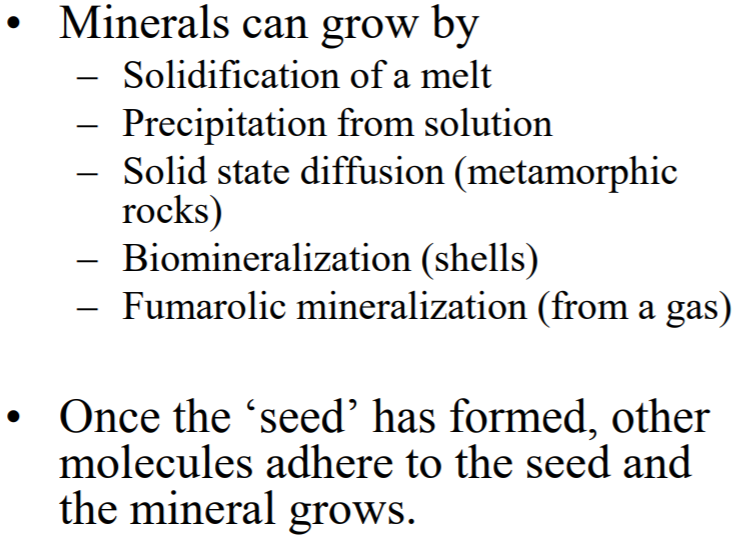 Special Mineral CharacteristicsTransparency- How much light passes throughTenacity- how the particles of the minerals are held togetherOdorTasteMagneticStriations- layers or bandsMINERAL COMPOSITION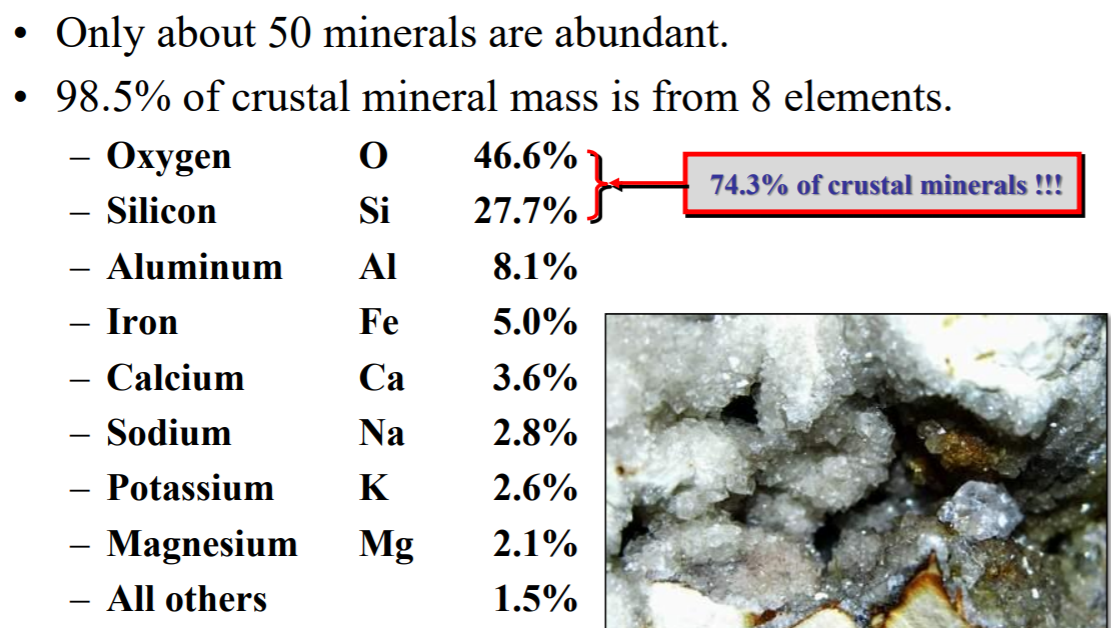 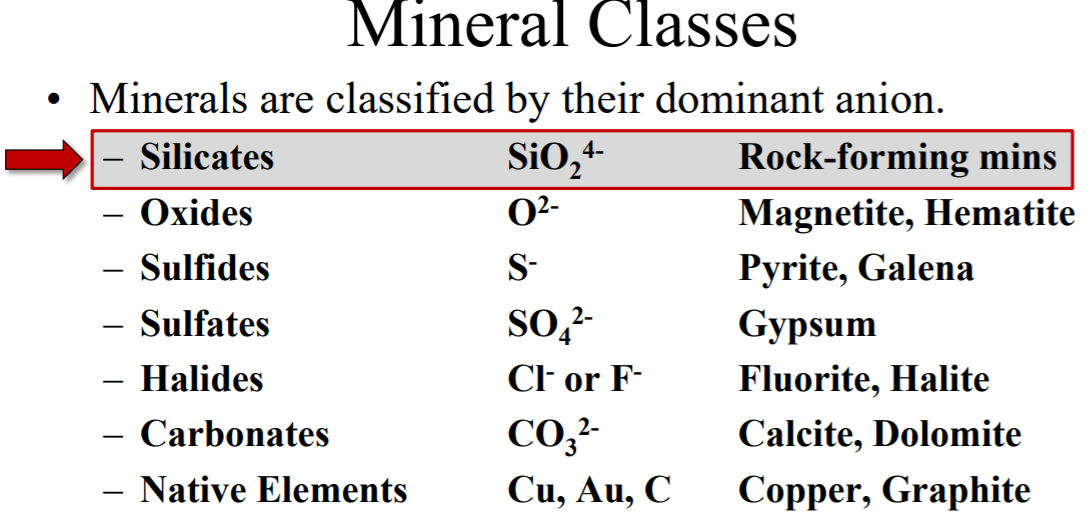 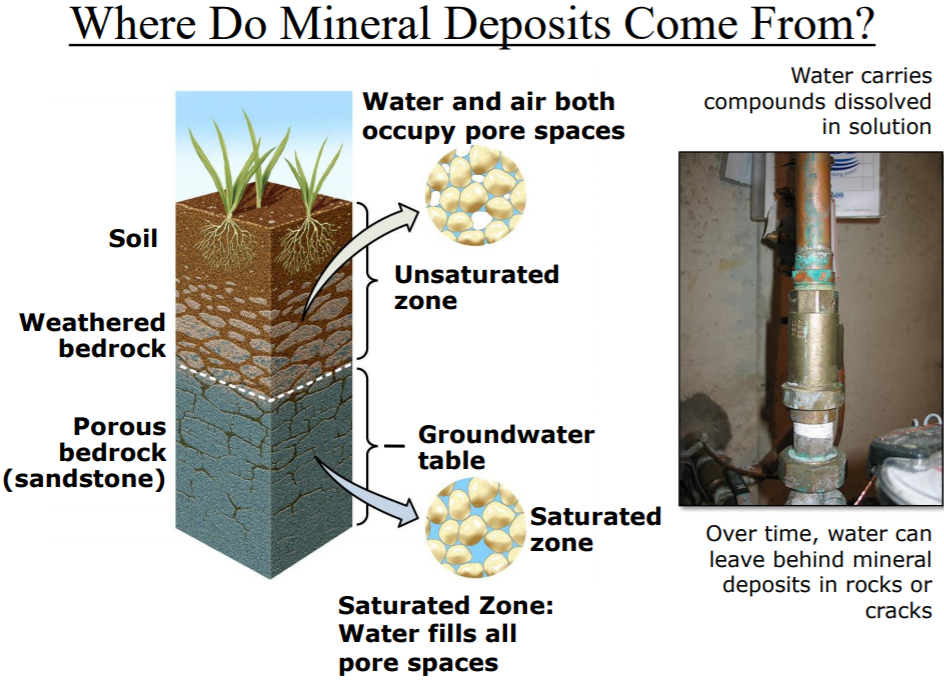 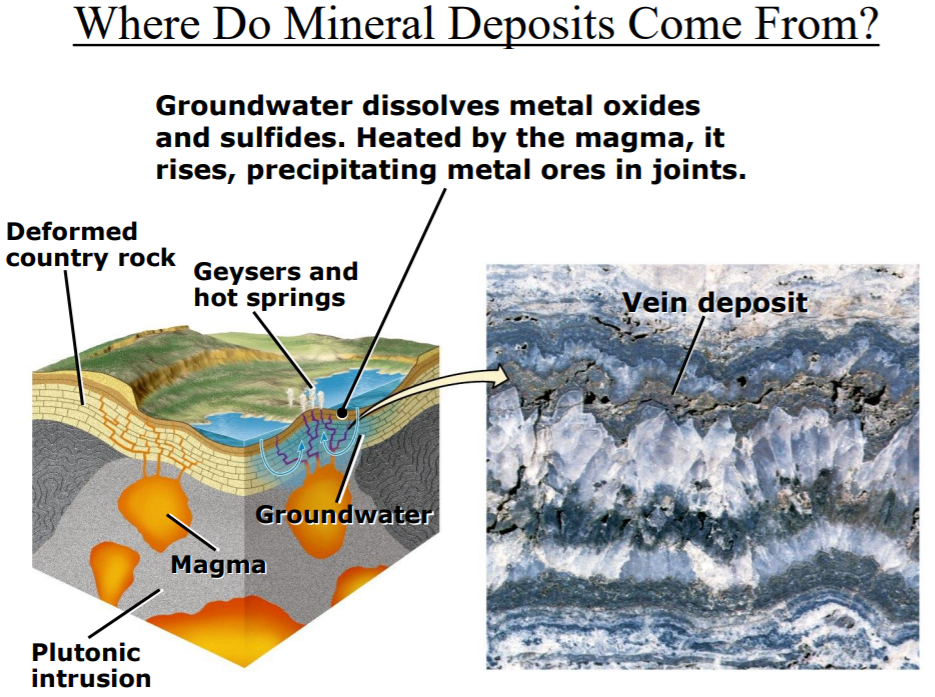 CUT AND ASSEMBLEA mineral, by definition, has a crystal shape. These shapes fall into one of six basic groups, although there are many variations within these groups. (In fact, some of these variations may look to us very unlike anything else in the group.) The defining characteristic that determines which group a crystal belongs in is the geometric angles between the atoms in the crystal. The shapes shown below are the simplest shapes in each category.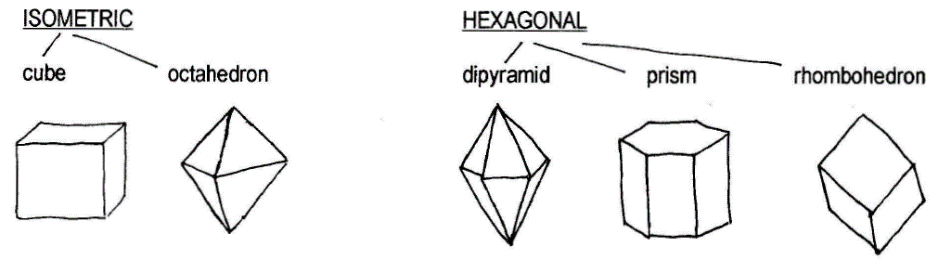 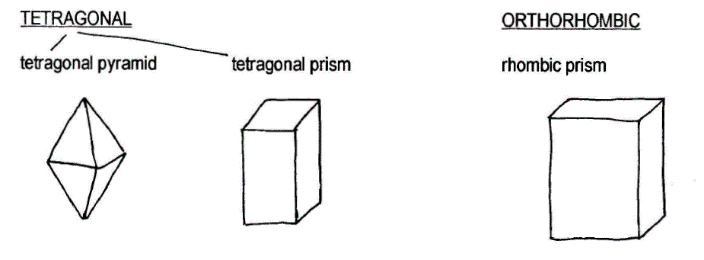 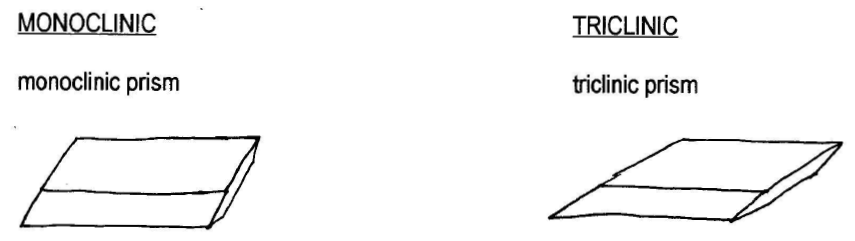 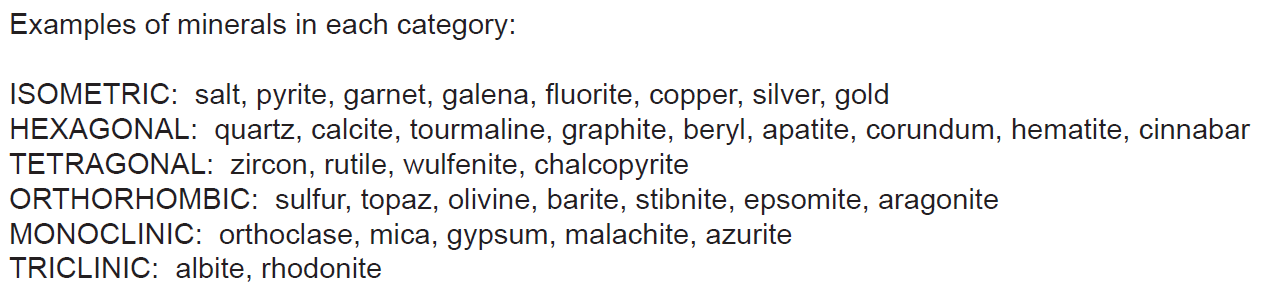 